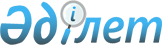 О присвоении наименовании и переименовании улицРешение акима поселка Жосалы Кармакшинского района Кызылординской области от 25 ноября 2019 года № 663. Зарегистрировано Департаментом юстиции Кызылординской области 26 ноября 2019 года № 6987
      В соответствии с подпунктом 4) статьи 14 Законом Республики Казахстан от 8 декабря 1993 года "Об административно-территориальном устройстве Республики Казахстан" и заключением Областной ономастической комиссии от 19 сентября 2019 года №1, аким поселка Жосалы РЕШИЛ:
      1. Присвоить следующим улицам микрорайона "Тәуелсіздік" поселка Жосалы:
      1) безымянной улице №5 имя "Сұлтан Сармолдин";
      2) безымянной улице №9 имя "Әділбек Қайруллаев";
      3) безымянной улице №17 имя "Шәкіман Бектібаев".
      2. Переименовать улицу "Шығыс" именем "Ардақ Қазиев" поселка Жосалы.
      3. Контроль за исполнением настоящего решения возложить на заместителя акима поселка Жосалы Койшыбаева А.
      4. Решение вводится в действие по истечении десяти календарных дней после дня первого официального опубликования.
					© 2012. РГП на ПХВ «Институт законодательства и правовой информации Республики Казахстан» Министерства юстиции Республики Казахстан
				
      Должность 

ФИО
